		                                                                                                             Lublin, dnia 3 czerwca 2020 r.Nr sprawy: DZU.JS.2321.2.2020 Zapytanie ofertowe Wykonanie i dostawa opasek odblaskowych z nadrukiem i breloków z mini latarką LED z grawerem na potrzeby Regionalnego Ośrodka Polityki Społecznej w LubliniePostępowanie prowadzone na podstawie art. 4 pkt. 8 ustawy z dnia 29 stycznia 2004 r. Prawo Zamówień Publicznych (Dz. U. z 2020 r., poz. 1843)Nazwa i adres Zamawiającego:Województwo Lubelskie z siedzibą w Lublinie, adres: Artura Grottgera 4, 20-029 Lublin, NIP: 712-29-04-545, REGON 431019170, Odbiorcą usługi jest: Regionalny Ośrodek Polityki Społecznej  w Lublinieul. Diamentowa 2; 20-447  Lublinnr telefonu (81) 52-87-650, nr faksu (81) 52-87-630Adres strony internetowej www.rops.lubelskie.plAdres e-mail: rops@lubelskie.plGodziny urzędowania: poniedziałek – piątek w godz. 7.30 – 15.30.Opis przedmiotu zamówienia.Przedmiotem zamówienia jest wykonanie i dostawa:Brelok z latarką:Brelok z mini latarką LED z grawerem znaku graficznego ROPS w Lublinie i znaku graficznego KMP w Lublinie oraz hasła: „Odpal myślenie nie wchodź w uzależnienie”:Szczegóły techniczne: wymiary: dł. 50mm-100mm x szer. 15mm-45mm,w komplecie z baterią,materiał: metal,kształt: dowolny, z min. jednym bokiem umożliwiającym wykonanie graweru,kolor: niebieski/srebrny,dodatki: materiał: metalkółko podstawowe – baza do breloka średnica ok. 25 mm z łańcuszkiem lub karabińczyk: rozmiar: ok. 32,5mm x11mm x9mm, średnica otworu: ok.5mmgrawer (bez koloru) składający się ze znaków graficznych – ROPS w Lublinie i KMP w Lublinie oraz hasła: „Odpal myślenie - nie wchodź w uzależnienie”. 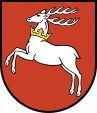 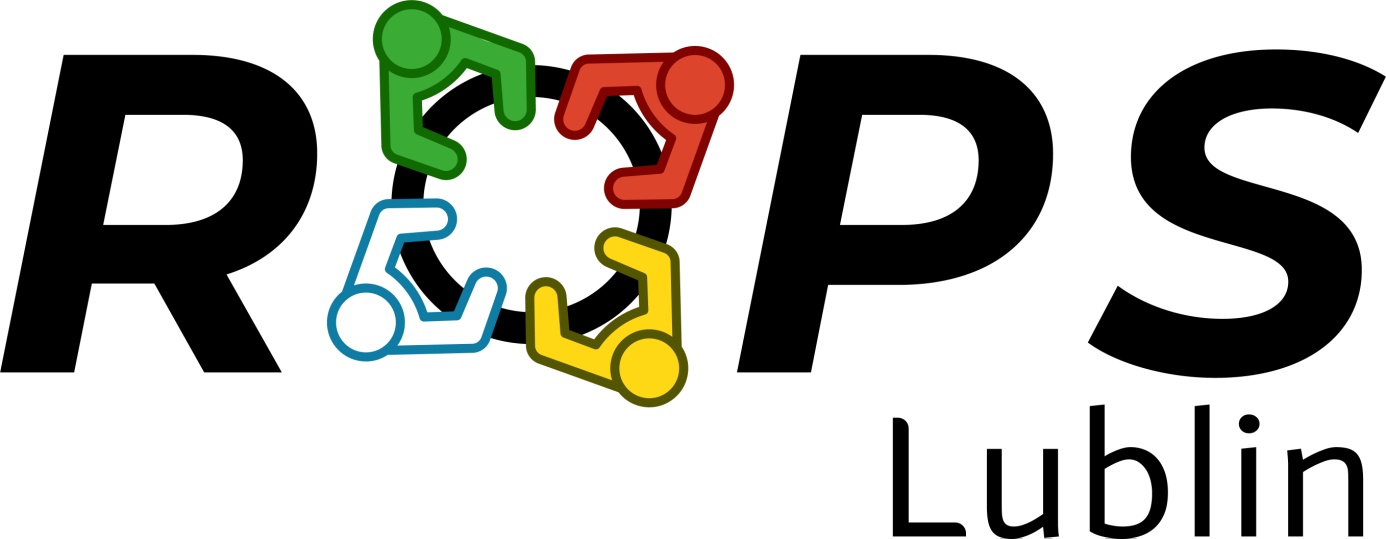 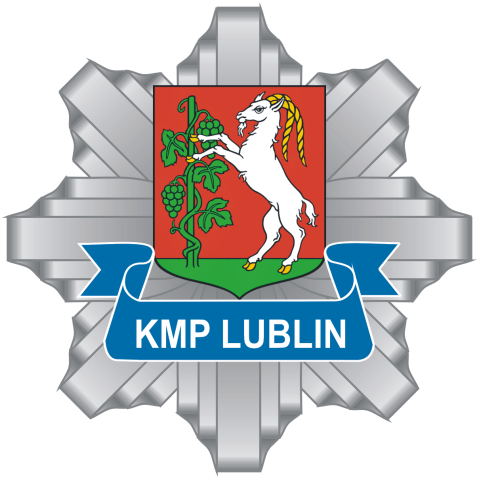 oraz hasło: „Odpal myślenie - nie wchodź w uzależnienie”, Ilość: 400 szt. Opaska odblaskowa samozaciskowa z nadrukiem.Szczegóły techniczne: wymiar: 34cm x 3 cm,kolor: niebieski,blaszka samozaciskowa zalaminowana odblaskową folią pryzmatyczną,spód: materiał typu flocknadruk (pełny kolor, zgodnie z załączonym wzorem) zawierający znak graficzny – ROPS w Lublinie i znak graficzny  KMP w Lublinieoraz hasło: „Trzeźwy umysł na drodze”.Ilość: 2 500 szt. Obowiązki po stronie Zamawiającego:  Zamawiający zobowiązuje się dostarczyć niezbędne hasła oraz znaki graficzne: Regionalnego Ośrodka Polityki Społecznej w Lublinie i Komendy Miejskiej Policji 
w Lublinie. Obowiązki po stronie Wykonawcy: wykonanie projektów: opaski odblaskowej samozaciskowej z nadrukiem i breloków 
z mini latarką LED z grawerem i przekazanie ich Zamawiającemu w wersji elektronicznej do akceptacji; uwzględnienie sugestii i poprawek zgłoszonych przez Zamawiającego do przesłanych projektów;wykonanie: opasek odblaskowych samozaciskowych z nadrukiem, smyczy 
z nadrukiem oraz breloków z mini latarką LED z grawerem; dostawa wraz z rozładunkiem materiałów do siedziby Zamawiającego tj. 
ul. Diamentowa 2, piętro I, pokój 124 lub 126, 20-447 Lublin. Koszty transportu oraz rozładunku ponosi Wykonawca. Termin realizacji zamówienia: 15 dni roboczych od momentu akceptacji przez Zamawiającego projektów: opaski odblaskowej samozaciskowej z nadrukiem i breloków z mini latarką LED z grawerem. Opis kryteriów, którymi Zamawiający będzie się kierował przy wyborze oferty wraz z podaniem wag tych kryteriów oraz sposobu oceny Kryterium oceny ofert Cena oferty – 100 % (max 100pkt)Liczba punktów przyznawana będzie zgodnie ze wzorem:                    cena oferty najkorzystniejszejC= ----------------------------------- x 100                            cena oferty badanejOpis sposobu przygotowania oferty.Każdy Wykonawca może złożyć tylko jedną ofertę .  Wykonawcy nie mogą korzystać z usług podwykonawców bez pisemnej zgody Zamawiającego. Oferta oraz wszystkie załączniki muszą być podpisane przez osoby upoważnione do reprezentowania Wykonawcy,Wzory dokumentów (załączniki) dołączone do niniejszego zapytania powinny zostać wypełnione przez Wykonawcę i dołączone do oferty. Zamawiający nie przewiduje składania ofert częściowych．Opis sposobu obliczania ceny.Cena oferty to cena w rozumieniu art. 3 ust. 1 pkt 1 i ust. 2 ustawy z dnia 9 maja 2014 
o informowaniu o cenach towarów i usługi (t. j. Dz. U. 2019 poz. 178).Cena podana w formularzu ofertowym powinna obejmować wszystkie koszty i składniki jakie trzeba będzie zapłacić za przedmiot zamówienia Cena może być tylko jedna.W przypadku rozbieżności między ceną podaną cyfrową, a ceną podaną słownie, Zamawiający jako prawidłową przyjmie cenę podaną słownie.Wymienione wartości w ofercie (brutto) należy podać w zaokrągleniu do dwóch miejsc po przecinku przy zachowaniu matematycznej zasady zaokrąglania liczb.Zamawiający poda ceny zgodnie z rozbiciem wskazanym w ofercie.Badanie ofert.Zamawiający poprawi w ofercie:Oczywiste omyłki pisarskie;Oczywiste omyłki rachunkowe, z uwzględnieniem konsekwencji rachunkowych dokonanych poprawek;Inne omyłki polegające na niezgodności oferty z Zapytaniem ofertowym, niepowodujące istotnych zmian w treści oferty.Zamawiający odrzuci ofertę:W przypadku niezgodności treści oferty z Zapytaniem ofertowym;W przypadku przedstawienia przez Wykonawcę informacji nieprawdziwych.Rozstrzygnięcie postępowania i zlecenie realizacji zamówienia.O wynikach postępowania jego uczestnicy, którzy złożyli oferty zostaną poinformowani drogą e-mail.Warunki dokonania zmiany umowy. Zamawiający przewiduje możliwość zmiany umowy, w przypadku, gdy nastąpi zmiana powszechnie obowiązujących przepisów prawa w zakresie mającym wpływ na realizację przedmiotu umowy.Zamawiający dopuszcza możliwość zmiany umowy, gdy zmiana wynika z okoliczności, których nie można było przewidzieć w chwili zawarcia umowy, np. zmiana adresu siedziby Zamawiającego.Zamawiający, w uzasadnionych przypadkach, dopuszcza zmianę terminu realizacji zamówienia, tj. dostawy przedmiotu zamówienia. Zamawiający dopuszcza zmianę miejsca dostawy opisanego w § 4 ust 8. Zmiana umowy możliwa jest w przypadku zaistnienia siły wyższej (powódź, pożar, zamieszki, strajki, ataki terrorystyczne, przerwy w dostawie energii elektrycznej), wprowadzenia na terenie Rzeczypospolitej Polskiej stanu epidemii lub innego stanu uniemożliwiającego realizację umowy.Inicjatorem zmian może być Zamawiający lub Wykonawca poprzez pisemne wystąpienie 
w okresie obowiązywania umowy zawierające opis proponowanych zmian, ich uzasadnienie oraz termin wprowadzenia. Wszelkie zmiany umowy wyrażone zostaną w formie aneksu do umowy. Ofertę należy złożyć: drogą elektroniczną na adres e-mail: rops@lubelskie.pl w postaci zeskanowanego dokumentu lub  faxem na nr 81 528 76 30 lub pocztą na adres Regionalny Ośrodek Polityki Społecznej w Lublinie, ul. Diamentowa 
2, 20-447 Lublin lub osobiście w sekretariacie ROPS w Lublinie, ul. Diamentowa 2, pok.136Dokumenty wchodzące w skład oferty mogą być przedstawiane w formie oryginałów lub kopii. Osoba upoważniona do porozumiewania się z Wykonawcami:Justyna Syroka  tel. 81 528 76 20 lub e-mail: justyna.syroka@lubelskie.pl Termin złożenia oferty:Ofertę należy złożyć do dnia  15 czerwca 2020 r. do godz. 14.30Decyduje data wpływu oferty do siedziby Zamawiającego.Uwagi końcowe:Zamawiającemu przysługuje prawo unieważnienia postępowania, bez wybrania którejkolwiek z ofert i bez podania przyczyny.W przypadku niewyłonienia Wykonawcy (np. brak ofert, odrzucenie ofert) Zamawiający dopuszcza możliwość ponownego rozpoczęcia procedury zapytania ofertowego. Zamawiający zastrzega sobie prawo do skontaktowania się z oferentami w celu uzupełnienia lub doprecyzowania ofert.Jeżeli Wykonawca, którego oferta została wybrana uchyla się od zawarcia umowy w sprawie zamówienia, Zamawiający może wybrać ofertę najkorzystniejszą spośród pozostałych ofert bez przeprowadzenia ich ponownego badania i oceny.W sytuacji gdy wpłynął co najmniej dwie oferty o takiej samej wartości.  Zamawiający wezwie Wykonawców, którzy złożyli te oferty do złożenia ofert dodatkowych 
w wyznaczonym przez siebie terminie.Wykonawcy nie przysługują żadne środki odwoławcze.Zamawiający przewiduje realizację zamówienia z ewentualnym zastosowaniem prawa opcji, zwiększającym przedmiot zamówienia o 30% kwoty zakupu. Termin skorzystania z prawa opcji – Zamawiający poinformuje Wykonawcę z chęci skorzystania z prawa opcji nie później niż na 5 dni przed datą zakończania umowy.W przypadku skorzystania z prawa opcji może zostać zawarty aneks określający m.in termin dostawy materiałów objętych prawem opcji.Informacja dotycząca danych osobowych.Zgodnie z art. 13 oraz art. 14 Rozporządzenia Parlamentu Europejskiego i Rady (UE) 2016/679 z dnia 27 kwietnia 2016 r. w sprawie ochrony osób fizycznych w związku z przetwarzaniem danych osobowych i w sprawie swobodnego przepływu takich danych oraz uchylenia dyrektywy 95/46/WE (Dz. Urz. UE L 119 z 04.05.2016) Zamawiający informuje Wykonawcę, iż:1.	Administratorem danych osobowych Wykonawcy jest Zamawiający, tj. Regionalny Ośrodek Polityki Społecznej w Lublinie z siedzibą przy ul. Diamentowej 2, 20-447 Lublin.2.	Kontakt z Inspektorem Ochrony Danych iod.rops@lubelskie.pl.3.	Dane osobowe Wykonawcy przetwarzane będą w celu realizacji umowy - na podstawie Art. 6 ust. 1 lit. b ogólnego rozporządzenia o ochronie danych osobowych z dnia 27 kwietnia 2016 r.4.	Odbiorcami danych osobowych Wykonawcy będą wyłącznie podmioty uprawnione do uzyskania danych osobowych na podstawie przepisów prawa.5.	Dane osobowe Wykonawcy przechowywane będą przez okres 5 lat lub w oparciu o uzasadniony interes realizowany przez administratora.6.	Wykonawca posiada prawo do żądania od administratora dostępu do danych osobowych, ich sprostowania.7.	Wykonawca ma prawo wniesienia skargi do organu nadzorczego w przypadku podejrzenia, że sposób przetwarzania danych osobowych Wykonawcy przez administratora narusza rozporządzenie o ochronie danych osobowych z dnia 27 kwietnia 2016 r.8.	Podanie danych osobowych jest dobrowolne, jednakże odmowa podania danych może skutkować odmową zawarcia umowy.Wykaz załączników:Załącznik nr 1 – Formularz OfertowyZałącznik nr 2 – Wzór umowy